                                      Комитет образования Администрации                 Муромцевского муниципального района Омской области            Приказ      12.02.2024г.                                                                                         №                                                     р.п. Муромцево          О проведении муниципального  этапа  областного  детско-юношеского фотоконкурса «Сибирские мотивы»На основании плана Комитета образования и с целью создание условий для выявления, поддержки и развития творческого потенциала способных                        талантливых обучающихся, руководствуясь Положением о Комитете                           образования Администрации Муромцевского муниципального района                            Омской области, утвержденного Решением Совета Муромцевского                            муниципального района Омской области от 04.05.2016 года № 67,ПРИКАЗЫВАЮ:1. Провести 28. 03. 2024 года муниципальный этап областного детско-   юношеского фотоконкурса «Сибирские мотивы»  (далее - Конкурс).2. Утвердить положение муниципального этапа  областного  детско-юношеского фотоконкурса «Сибирские мотивы» (Приложение №1).3. Назначить ответственным за организацию и проведение муниципального   этапа  областного Конкурса МБУ ДО «ЦВР».Утвердить состав организационного комитета по проведению Конкурса (Приложение №2).Руководителям образовательных учреждений обеспечить участие обучающихся в Конкурсе в соответствии с Положением.Направить данный приказ в общеобразовательные учреждения (Салапахина Е.Е.).Контроль исполнения данного приказа возложить на Качура Е.В., заместителя председателя.ПредседательКомитета образования                                                                О.П. Голубева                                                          Приложение № 1 к приказу Комитета образования Администрации Муромцевского муниципального района Омской области от 12. 02.2024 №    УТВЕРЖДАЮ   Председатель КО АММР              _________О.П.Голубева                 «____» февраля 2024 г.          Положение            о проведении муниципального этапа  областного                          детско-юношеского фотоконкурса «Сибирские мотивы»1. Общие положения1.1. Настоящее положение определяет порядок организации и проведения муниципального этапа областного детско-юношеского фотоконкурса «Сибирские мотивы» (далее — конкурс).1.2. Организаторами Конкурса являются Комитет образования Администрации Муромцевского муниципального района Омской области, МБУ ДО «Центр внешкольной работы».       1.3 Общее руководство подготовкой и проведением конкурса осуществляет организационный комитет.Организационный комитет:- утверждает состав жюри конкурса (далее - жюри); - анализирует и обобщает итоги конкурса.- определяет победителей (I место) и призеров (II, III место) Конкурса.1.4. Организационный комитет конкурса оставляет за собой право внести в положение изменения и дополнения. Обо всех изменениях будет сообщено дополнительно.                                                 2. Цели и задачи конкурса2.1. Конкурс проводится в целях выявления и поддержки талантливых детей, создания условий для реализации и совершенствования их творческого потенциала в области фотоискусства.2.2. Задачи конкурса:- способствовать	развитию	компетенций	обучающихся в фототворчестве; - создавать условия для публичного представления обучающимися результатов творческой деятельности;- способствовать популяризации среди детей, подростков и молодежи основных традиционных духовно-нравственных ценностей: жизни, достоинства, патриотизма, гражданственности, крепкой семьи, созидательного труда, гуманизма, справедливости, взаимопомощи и взаимоуважения.З. Участники конкурса      3.1. В конкурсе принимают участие: обучающиеся государственных,   муниципальных образовательных организаций всех типов и видов Муромцевского муниципального района (в том числе, оказавшиеся в трудной жизненной ситуации: дети с ОВЗ и инвалидностью, дети-сироты, дети,  оставшиеся без попечения родителей, дети, нуждающиеся в особых условиях обучения и воспитания).3.2. Конкурс проводится в трёх возрастных группах:младшая - от 9 до 11 лет (включительно);средняя - от 12 до 14 лет (включительно);старшая - от 15 до 18 лет (включительно).4. Порядок проведения конкурса4.1. Конкурс посвящается Году семьи в России. Крепкая семья — это залог стабильности и процветания общества. В семье укоренены наша культура, идентичность, национальный характер. Семья учит, воспитывает, передает традиции, знания, прививает семейные ценности: любовь, верность, уважение, взаимопонимание и поддержка. Работы авторской коллекции могут быть объединены по смыслу темами:- семейная династия;- семейные ценности; - национальные семейные традиции народов, проживающих на территории Сибири;- история моей семьи;- семейный труд и семейный отдых.4.2.   Муниципальный этап Конкурса  проводится заочно 28 марта 2024 года в МБУ ДО «Центр внешкольной работы».4.3. Авторская коллекция участника включает разделы:- «Портрет». Количество фотографий - 1;- «Репортаж». Количество фотографий - не более 5;- «Серия». Количество фотографий - не более 6;- «Пейзаж». Количество фотографий -1;- «Эксперимент» (фотографии, соответствующие теме конкурса с использованием новых цифровых технологий). Количество фотографий -1.Участник имеет право представить на конкурс неполную авторскую коллекцию.При подведении итогов заочного этапа суммируется количество баллов по каждому разделу коллекции, представленной участником (п. 6.1).                                  5. Условия участия в конкурсе5.1. На конкурс принимаются черно-белые и цветные фотографии в формате JPEG, размером 2 — 4 Мб, ранее не участвовавшие в конкурсах.5.2. Допускается обработка фотографий, направляемых на конкурс с помощью компьютерных программ (графических редакторов).5.3. Фотографии, направленные на конкурс, могут быть отклонены от участия в конкурсе в следующих случаях:- фотографии не соответствуют тематике конкурса;- низкое техническое качество фотографий;- фотографии, в которых можно распознать элементы насилия, расовой или религиозной непримиримости.Все разделы коллекции должны быть подписаны (ФИ участника_ возрастная группа) и объединены в общую папку, подписанную по образцу: Авторская коллекция_ ФИ участника _ возрастная группа.Заявки на участие в конкурсе (Приложение № 1) и конкурсные работы (авторская коллекция) в электронном виде (одной архивной папкой) направляются до 22 марта 2024 года в оргкомитет на электронный адрес: fomkina.lena2017@yandex.ru тема письма: «Конкурс «Сибирские мотивы».Неправильно или не полностью заполненные заявки не рассматриваются.К заявке прилагается согласие на использование персональных данных (Приложения № 2, № 3).           5.6. Для участия в конкурсе необходимо до 22 марта 2024 года зарегистрироваться в качестве участника конкурса на сайте ГИС https://р55.навигатор.дети/, Модуль «Мероприятие», далее «Муниципальный этап детско-юношеского фотоконкурса «Сибирские мотивы».           5.7. Участники, которые станут победителями и призерами на муниципальном этапе конкурса необходимо до 25 апреля 2024 года зарегистрироваться в качестве участника конкурса на сайте ГИС «Навигатор дополнительного образования Омской области» https://р55.навигатор.дети/ модуль «Мероприятия», далее — «Областной детско-юношеский фотоконкурс «Сибирские мотивы».                         6.Критерии оценки конкурсных работ6.1. Жюри оценивает конкурсные работы по критериям:Критерии оценки фоторабот каждого раздела авторской коллекцииКритерии оценки презентации авторской коллекции6.2.  Требования к презентации авторской коллекции.В презентации должна отображаться тема конкурса, основой презентации является авторская коллекция участника, могут использоваться дополнительно другие авторские работы (соответствующие тематике конкурса), способствующие раскрытию замысла автора.                              7. 	Подведение итогов и награждение победителей7.1. Победители и призеры конкурса определяются в каждой возрастной группе по наибольшей сумме баллов, набранных участниками по итогам конкурса.7.2. Жюри оставляет за собой право определять не только количество призеров в возрастных группах, но и присуждать специальные призы за:- оригинальность	и выразительность раскрытия	темы и дополнительных сюжетных линий;           - актуальность и социальную значимость конкурсных работ;           - новаторство, креативные инновации, творческий подход в решениях, использованных в процессе создания конкурсных работ.Итоги конкурса подводятся 28 марта 2024 года.Победители и призеры конкурса награждаются грамотами Комитета обазования Администрации Муромцевского муниципального района.  Остальные участники награждаются сертификатами.          7.4.  Победители и призеры муниципального этапа конкурса рекомендуются для участия в обастном детско-юношеском фотоконкурсе «Сибирские мотивы»                          8. Информационная поддержка конкурса       8.1. Положение о проведении Конкурса и информация об итогах Конкурса размещаются на сайтах Комитета образования Администрации Муромцевского муниципального района, http://mouo.mur.obr55.ru/ , МБУ ДО «ЦВР» http://dodcvr.mur.obr55.ru/.8.2.   Контактное лицо - Фомкина Елена Васильевна, педагог организатор МБУ ДО «ЦВР», телефон 22-915, 89043204586Приложение № 2 к приказу Комитета образования Администрации Муромцевского муниципального района Омской области от 12.02.2024 г                      Состав организационного комитета Конкурса:            1.Качура Е.В., заместитель председателя Комитета образования;            2. Иванишина Н. М., ведущий специалист Комитета образования;            3. Молина Н. Н., директор МБУ ДО «ЦВР»;            4. Данилова Н.Б., заместитель директора МБУ ДО «ЦВР»;            5. Фомкина Е.В., педагог-организатор МБУ ДО «ЦВР».Приложение № 1ЗАЯВКА              на участие в муниципальном этапе  областного                 детско-юношеского фотоконкурса «Сибирские мотивы» .			Руководитель(образовательной организации) М.П.                                                _____________________             _________			ФИО		                         (подпись)                                                                                                                                                                         Приложение № 2Согласие на обработку персональных данных участника областного детско-юношеского фотоконкурса «Сибирские мотивы» (в возрасте до 17 лет включительно).я,(ФИО родителя (законного представителя) полностью)проживающий (ая) по адресу:паспорт: серия	номер	выдан:(кем и когда выдан) являясь родителем (законным представителем)                          _____________________________________________________      (ФИО ребенка (подопечного) полностью)проживающего по адресу:в соответствии с Федеральным законом от 27.07.2006г. № 152-ФЗ «О персональных данных» даю согласие на предоставление и обработку персональных данных организатору областного детско-юношеского фотоконкурса «Сибирские мотивы»  бюджетному учреждению Омской области дополнительного образования «Омская областная станция юных техников», в целях организации, проведения, подведения итогов областного детско-юношеского фотоконкурса «Сибирские мотивы».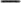 Настоящим я даю согласие на обработку следующих персональных данных моего ребенка (подопечного): фамилия, имя, отчество; дата рождения; данные свидетельства о рождении/паспорта; ИНН, СНИЛС; адрес с индексом.Я согласен(сна), что обработка персональных данных может осуществляться как с использованием автоматизированных средств, так и без таковых.Я согласен(сна), что указанные категории персональных данных моего ребенка (подопечного) могут быть использованы для оформления отчетных финансовых документов, указаны на дипломах, сертификатах, могут быть размещены на сайтах в списках победителей и призеров соревнований, могут быть использованы для отбора участников для различных видов поощрений.В соответствии со ст. 26, 28 Гражданского кодекса РФ и ст. 4 ФЗ 2124-1 «О СМИ» даю свое разрешение на безвозмездное участие моего ребенка в съемках ТРК, дальнейшее использование материала для создания программ и трансляции их в эфире.Согласие на обработку персональных данных моего ребенка (подопечного) действует с даты его подписания до даты отзыва, если иное не предусмотрено законодательством Российской Федерации.Я уведомлен о своем праве отозвать настоящее согласие в любое время. Отзыв производится по моему письменному заявлению в порядке, определенном законодательством Российской Федерации.Мне известно, что в случае исключения указанных категорий персональных данных моего ребенка (подопечного) оператор базы персональных данных не подтвердит достоверность диплома обучающегося.20	24года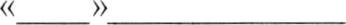 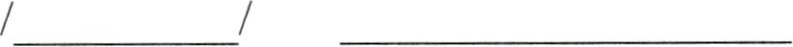 	ФИО                                                                                                                                                                                                                                                                   Приложение № 3Согласие на обработку персональных данных участника областного детско-юношеского фотоконкурса «Сибирские мотивы» (для участника в возрасте от 18 лет).я,(ФИО участника полностью) проживающий(ая)по адресу:паспорт: серия	номер	выдан:(кем и когда выдан)в соответствии с Федеральным законом от 27.07.2006 г. № 152-ФЗ «О персональных данных» даю согласие на предоставление и обработку (в том числе автоматизированную) моих персональных данных организатору областного детско-юношеского фотоконкурса «Сибирские мотивы» — бюджетному учреждению Омской области дополнительного образования «Омская областная станция юных техников»:- при подведении итогов организатору областного детско-юношеского фотоконкурса «Сибирские мотивы»;- на осуществление действий, которые необходимы или желаемы для достижения указанных выше целей, включая сбор, систематизацию, накопление, хранение, уточнение (обновление, изменение), использование, распространение (в том числе передачу третьим лицам при обязательном условии соблюдения конфиденциальности); - на размещение на сайтах в списках победителей.   Настоящим я даю согласие на обработку следующих своих персональных данных: фамилия, имя, отчество; дата рождения; контактная информация. Для подготовки отчетной финансовой документации даю также согласие на использование данных паспорта, ИНН СНИЛС, адреса проживания.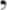    Согласие на обработку моих персональных данных действует с даты его подписания до даты отзыва, если иное не предусмотрено законодательством Российской Федерации.Я уведомлен о своем праве отозвать настоящее согласие в любое время. Отзыв производится по моему письменному заявлению в порядке, определенном законодательством Российской Федерации.  Мне известно, что в случае исключения указанных категорий моих персональных данных оператор базы персональных данных не подтвердит достоверность диплома.20	24года                                                  (подпись)	ФИО1Соответствие тематике конкурса1 - 5 баллов2Оригинальность сюжета1 - 5 балловЗКомпозиция снимка1 - 5 баллов4Техническое исполнение1 - 5 балловМаксимальное количество баллов в каждом разделеМаксимальное количество баллов в каждом разделе20 баллов1ИнформативностьИнформативность1- 5 баллов2Культура речи1 - 5 балловЗОригинальность презентацииОригинальность презентации1 - 5 баллов4Целесообразность использования различных технических средствЦелесообразность использования различных технических средств1 — 5 балловМаксимальное  количество  балловМаксимальное  количество  балловМаксимальное  количество  баллов20 балловНаименование образовательной организации (согласно Уставу)Ф.И.О. участника Дата рождения, классВозрастная группаНазвание работыФ.И.О. руководителя, должностьКонтактный телефон руководителя (сотовый), адрес электронной почты